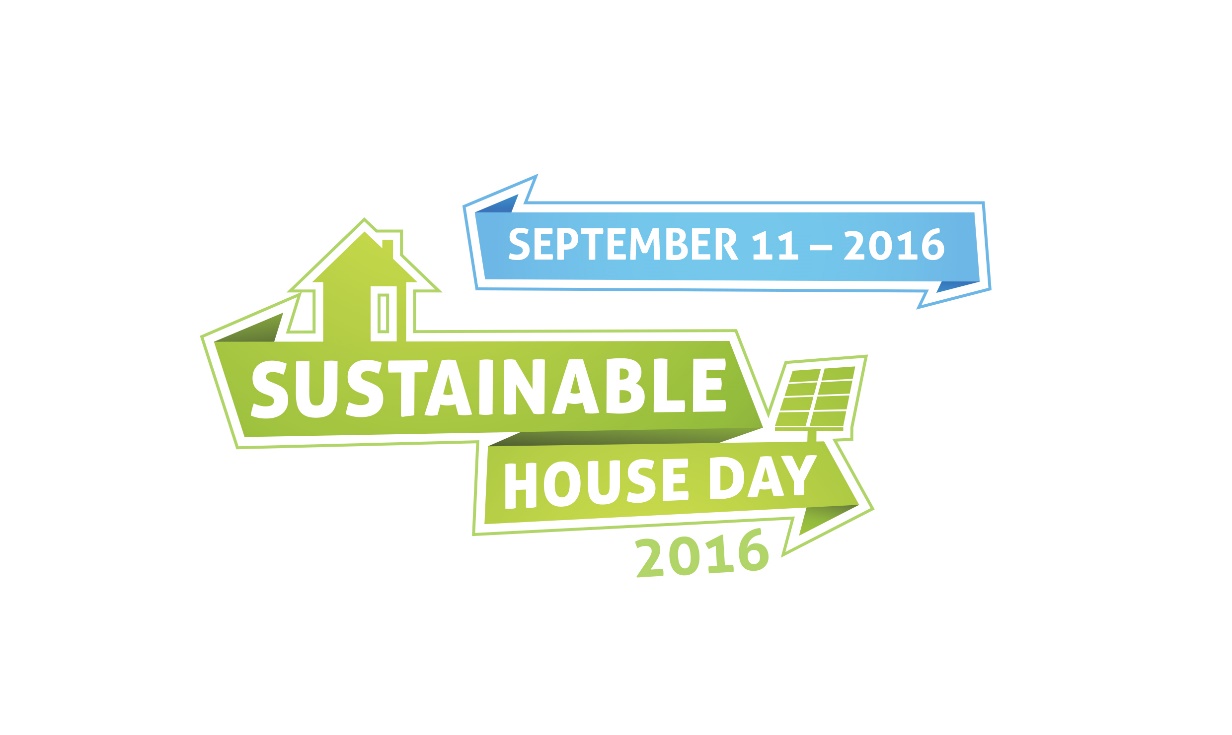 HAZARD!
Please be Careful